prof. drAleksandarŽorić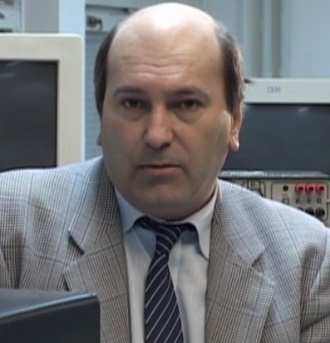 REDOVNI PROFESORBibliografijaKnjigeA. Žorić, “ZBIRKA ZADATAKA IZ IMPULSNE ELEKTRONIKE – KOLA SA DISKRETNIM I INTEGRISANIM KOMPONENTAMA“, ISBN 86-80893-09-9, Izdavač: Fakultet tehničkih nauka – Univerzitet u Prištini, 2006. A. Žorić, “INTEGRISANI RAČUNARSKI SISTEMI”, ISBN 978-86-80893-38-9, Izdavač: Fakultet tehničkih nauka – Univerzitet u Prištini, 2012.Radovi u časopisimaAleksandar Č. Žorić, ĐurđePerišić, SlobodanObradović, PetarSpalević, ‘VIRTUAL MULTISENSORS DATA ACQUISITION AND ANALYSIS SYSTEM DESIGN’, Electronics and Electrical Engineering. – Kaunas: Technologija, 2011. – No. 10(116). – P. 49–54, ISSN 1392 – 1215.Aleksandar Č. Žorić, Đurđe Perišić, Slobodan Obradović, Petar Spalević, ‘PC-BASED VIRTUAL DTA RECORDING SYSTEM DESIGN’, Przegląd Elektrotechniczny (Electrical Review), ISSN 0033-2097, R. 87 NR 12a/2011, pp. 156-160, Poland.Đurđe M. Perišić, Aleksandar Žorić,  Slobodan Obradović, Petar Spalević, ‘APPLICATION OF FREQUENCY LOCKED LOOP IN CONSUMPTION PEAK LOAD CONTROL’, Przegląd Elektrotechniczny (Electrical Review), ISSN 0033-2097, R. 88 NR 1b/2012, pp. 264-267, Poland.Aleksandar Č. Žorić, Siniša Ilić, Đurđe Perišić, Slobodan Obradović, Petar Spalević, 'WIRELESS ELECTROCARDIOGRAPHY SYSTEM', Scientific Research and Essays Vol. 7(4), pp. 468-476, Jan. 2012, ISSN 1992-2248 © 2012 Academic Journals.Slobodan Obradović, Žaklina Spalević, Mirjana Knežević, Dejan Tešić, Vesna Marković, Aleksandar Žorić, ’CAUSES DELAYS IN THE DEVELOPMENT OF CARD BUSINESS IN SERBIA’,TTEM Journal, No. 4, Vol. 7, pp. 1796-1808, 2012, ISSN 1840-1503.Đurđe Perišić, Aleksandar Žorić, Slobodan Obradović, Djordje Perišić, ‘FLL AS DIGITAL PERIOD SYNTHESIZER BASED ON BINARY RATE MULTIPLIER CONTROL’, Przegląd Elektrotechniczny (Electrical Review), ISSN 0033-2097, R. 89 NR 1a/2013, pp. 145-148.Đurđe Perišić, Aleksandar Žorić, Djordje Babić, Djordje Perišić, ‘RECURSIVE PLL OF THE FIRST ORDER’, Przegląd Elektrotechniczny (Electrical Review), ISSN 0033-2097, R. 89 NR 7/2013, pp. 50-53.Đurđe Perišić, Aleksandar Žorić, Djordje Babić, Djordje Perišić, ‘DECODING AND PREDICTION OF ENERGY STATE IN CONSUMPTION CONTROL’, Rev. Roum. Sci. Techn. – Électrotechn. et Énerg., 58, 3, p. 263–272, Bucarest, 2013, ISSN: 0035-4066.Aleksandar Č. Žorić, Siniša S. Ilić, Slobodan I. Obradović, ‘USB-BASED SYSTEM OF ELECTROCARDIOGRAPHY AND  DATA ACQUISITION’, Journal of Technical University of Gabrovo, VOLUME 43’ 2012, ISSN1310-6686, pp. 51-55. Bulgaria, 2012.Aleksandar Žorić, Dragoljub Martinović, Slobodan Obradović, ‘A SIMPLE 2D DIGITAL CALIBRATION ROUTINE FOR TRANSDUCERS’, Facta Universitatis Ser : Electonics &. Energetics Vol. 19. No 2, Aug. 2006, pp. 197-207.Siniša S. Ilić, Aleksandar Č. Žorić, Petar Spalević and Ljubomir Lazić, ‘MULTITHREADED APPLICATION FOR REAL-TIME VISUALIZATION OF ECG SIGNAL WAVEFORMS AND THEIR SPECTRUMS’, Int. J. of Computers, Communications & Control, ISSN 1841-9836, ISSN-L 1841-9836, Vol. 8, Issue 4 (August), 2013, pp. 559-570.Đ.Perišić, A. Žorić, M. Perišić, V. Arsenović, Lj. Lazić, ‘RECURSIVE PLL BASED ON THE MEASUREMENT AND PROCESSING OF TIME‘, Electronics and Electrical Engineering. – Kaunas: Technologija, Vol. 20, No. 5, 2014, P. 33–36, ISSN 1392 – 1215.Đurđe Perišić, Aleksandar Žorić, Marko Perisić, Dragan Mitić, ‘ANALYSIS AND APPLICATION OF FLL BASED ON THE PROCESSING OF THE INPUT AND OUTPUT PERIODS’, Automatika ‒ Journal for Control, Measurement, Electronics, Computing and Communications,ISSN 0005-1144,ATKAFF 57(1), pp. 230–238, 2016, DOI 10.7305/automatika.2016.07.769, UDK 621.391.8:681.516.3.034.3.015; 004.312.Đ. M. Perišić, A. Č. Žorić, Ž. Gavrić, “A FREQUENCY MULTIPLIER BASED ON TIME RECURSIVE PROCESSING”, Engineering, Technology & Applied Science Research – ETASR, Vol. 7, No. 6, 2017, pp. 2104-2108, ISSN: 1792-8036.Djurdje Perišić, Aleksandar Žorić, Željko Gavrić, Nedjo Danilović, “DIGITAL CIRCUIT FOR THE AVERAGING OF THE PULSE PERIODS”, Revue Roumaine Des Sciences Techniques – Serie Electrotechnique et Energetique, Vol. 63, Issue 3,pp. 300–305, Bucarest, 2018, ISSN: 0035-4066.Aleksandar Žorić, Branimir Đorđević, Dragoljub Martinović, Slobodan Obradović, 'STANDALONE TEMPERATURSKI DATA LOGGING SISTEM', Tehnika, godina 14, broj 6/2005, Časopis saveza inženjera i tehničara Srbije, Elektrotehnika str. 9-14, YU ISSN 0354-2380.Perišić Đ., Žorić A., Bojović M.,  Gavrić Ž., ‘TIME AND FREQUENCY ANALYZES OF A FREQUENCY LOCKED LOOP’, Journal of the Technical University of Gabrovo, Gabrovo, Bulgaria, 2018, VOL 57, pp. 84-88, ISSN 1310-6686.Perišić Đ., Bojović M., Žorić A., Gavrić Ž., ‘A NEW APPROACH TO FREQUENCY MULTIPLICATION’, Journal of the Technical University of Gabrovo, Gabrovo, Bulgaria, 2018, VOL 56, pp. 90-93, ISSN 1310-6686.Aleksandar D. Micić, Aleksandar Č. Žorić, 'A MODEL BASED CONTROL PERFORMANCE ASSESSMENT APPLIED TO LABORATORY THERMAL PLANT', Journal of the Technical University of Gabrovo, Gabrovo, Bulgaria, 2018, VOL 57, pp. 73-76, ISSN 1310-6686.Branimir Đorđević, Aleksandar Žorić, “SMART TEMPERATURE SENSOR”, Facta Universitatis, Vol. 12, No. 1, 1999, pp. 1-15.Radovi na konferencijamaAleksandar Žorić, Đurđe Perišić, Siniša Ilić, Slobodan Obradović,’USING RESISTIVE TOUCH SCREEN TFT LCD’s IN EMBEDDED SOLUTIONS’, International Scientific Conference UNITECH’11, Technical University-Gabrovo, 18-19 Nov. 2011, Bulgaria, proceedings, Vol. I, pp. І-206 – І-210, ISSN: 1313-230X.A. Žorić, Đ. Perišić, S. Obradović: ’PORTABLE MULTISENSOR ACQUISITION AND CONTROL SYSTEM’, International Scientific Conference UNITECH’10, TU-Gabrovo, 19-20 November 2010, Gabrovo-Bulgaria, proceedings, Vol. I, pp. І-183 – І-187, ISSN: 1313-230X.A. Žorić, S. Obradović, Đ. Perišić: ’SELF CALIBRATION CAPACITANCE METER’, International Scientific Conference UNITECH’10, TU-Gabrovo, 19-20 November 2010, Gabrovo-Bulgaria, proceedings, Vol. I, pp. І-194 – І-197, ISSN: 1313-230X.A. Žorić, D. Tešić, V. Petrović, V. Marković, N. Jančev: ’MAIN CHARACTERISTICS OF THE PAYMENT CARD BUSINESS IN SERBIA’, International Scientific Conference UNITECH’10, TU-Gabrovo, 19-20 November 2010, Gabrovo-Bulgaria, proceedings, Vol. III, pp. IIІ-74 – IIІ-79, ISSN: 1313-230X.A. Žorić, Đ. Perišić, S. Obradović, V. Petrović, S. Ilić: ‘PC BASED SYSTEM FOR MEASUREMENT OF WEATHER PARAMETERS’, International Scientific Conference UNITECH’09, TU-Gabrovo, 20-21 November 2009, Gabrovo-Bulgaria, proceedings, Vol.I, pp.І 133-І 138, ISSN: 1313-230H.A. Žorić, B. Đorđević, S. Obradović: ’DIGITAL PRESSURE SENSOR’, International Scientific Conference UNITECH’07, TU-Gabrovo, 23-24 November 2007, Gabrovo-Bulgaria, proceedings, Vol.I, pp.І 201-І 205, ISSN: 1313-230X.A. Žorić, S. Obradović: ’AN INEXPENSIVE SYSTEM FOR TEMPERATURE AND HUMIDITY MONITORING’, International scientific conference UNITECH’06, TU-Gabrovo, 24-25 November 2006, Gabrovo-Bulgaria, proceedings, Vol.I, pp.І 104-І 108, ISBN 10: 954-683-351-7.S. Obradović, A. Žorić, Đ. Perišić, V. Petrović, Đ. Milanović: ‘APPLICATION OF THE INDEPENDENT AXES METHOD FOR MEASUREMENT OF THE GYROSTABILIZATION ERROR’, International Scientific Conference UNITECH’09, TU-Gabrovo, 20-21 November 2009, Gabrovo-Bulgaria,  proceedings, Vol.I, pp.І 1-І 6, ISSN: 1313-230H.Đurđe Perišić, Aleksandar Žorić, Slobodan Obradović, ĐorđePerišić,’DIGITAL DECODING OF ENERGY STATE IN CONSUMPTION CONTROL’, International Scientific Conference UNITECH’11, Technical University-Gabrovo, 18-19 Nov. 2011, Bulgaria, proceedings, Vol. I, pp. І-192 – І-195, ISSN: 1313-230X.Đurđe Perišić, Aleksandar Žorić, Slobodan Obradović, ĐorđePerišić,’PULSE RATE AVERAGING BASED ON DIGITAL FREQUENCY LOCKED LOOP’, International Scientific Conference UNITECH’11, Technical University-Gabrovo, 18-19 Nov. 2011, Bulgaria, proceedings, Vol. I, pp. І-192 – І-195, ISSN: 1313-230X.Đ. Perišić, A. Žorić, S. Obradović: ’PEAK LOAD CONTROL SYSTEM FOR LARGE CONSUMERS’, International Scientific Conference UNITECH’10, TU-Gabrovo, 19-20 November 2010, Gabrovo-Bulgaria, proceedings, Vol. I, pp. І-45 – І-49, ISSN: 1313-230X.S. Obradović, Lj. Lazić, A. Žorić, D. Perić: ‘CREDIT CARDS BASED ELECTRONIC PAYEMENT SISTEMS’, International Scientific Conference UNITECH’08, TU-Gabrovo, 21-22 November 2008, Gabrovo,  proceedings, vol.1, pp.І 466-І 473, ISSN:1313-230H.S. Obradović, D. Jovanović, B. Ilić, M. Mijalković, D. Perić, A. Žorić: ‘DEVELOPMENT OF CREDIT CARD BASED PAYMENT SYSTEM IN SERBIA’, International Scientific Conference UNITECH’07, TU-Gabrovo, 23-24 November 2007, Gabrovo, proceedings, vol.III, pp. III 83-III 88, ISSN 1313-230X.S. Obradović, S. Šehić, N. Maček, A. Žorić, ‘BEZBEDNOST PODATAKA I ODGOVORNOST RUKOVODSTVA’, INFOTEH-JAHORINA Vol. 6, Ref. E-III-10, pp. 435-440, 28-30 March 2007, ISBN-99938-624-2-8.Siniša S. Ilić, Petar Spalević, Aleksandar Č. Žorić, Milovanka Aleksić, Nikola Jančev, Mile Petrović, Slobodan Obradović: ‘USING OF PC-BASED ECG DEVICE IN COLLECTING DATA FOR QUALITATIVE RESEARCH’, International Proceedings-International Convention on Quality-2011, Belgrade, Vol. 1, pp. 175-180.Ðurđe Perišić, Aleksandar Žorić, Slobodan Obradović, Ðorđe Perišić, ’ZVUČNO DEKODOVANJE ENERGETSKOG STANJA U KONTROLI VRŠNOG OPTEREĆENJA’, 20th Telecommunications forum TELFOR 2012, 20-22 Nov. pp. 1104 - 1107, Beograd, AEL 2, ISBN: 978-1-4673-2984-2Đurđe Perišić, Aleksandar Žorić, Slobodan Obradović, Drago Vidović, Vanja Elčić,’FREQUENCY LOCKED LOOP BASED ON BINARY RATE MULTIPLIER OUTPUT CONTROL’, International Scientific Conference UNITECH’12, Technical University-Gabrovo, 16-17 Nov. 2012, Bulgaria, proceedings, Vol. I, pp. І-220 – І-223, ISSN: 1313-230X.A. Žorić, M. Janković, Đ. Perišić, S. Obradović, V. Petrović: ’MICROCOMPUTER SYSTEM FOR PARACHUTISTS TRAINING AND COMPETITIONS’, International Scientific Conference UNITECH’12, TU-Gabrovo, 16-17 November 2012, Gabrovo-Bulgaria, proceedings, Vol. I, pp. І-268 – І-271, ISSN: 1313-230X.A. Č. Žorić, Đ. M. Perišić, S. I. Obradović: ’USB TEMPERATURE LOGGER’, International Scientific Conference UNITECH’12, TU-Gabrovo, 16-17 November 2012, Gabrovo-Bulgaria, proceedings, Vol. I, pp. І-264 – І-267, ISSN: 1313-230X.A. Žorić, Đ. M. Perišić, S. Obradović, Č. Žorić: ‘LOW PROCESSING POWER DIGITAL PHOTO FRAME’, International Scientific Conference UNITECH’13, TU-Gabrovo, 22-23 November 2013, Gabrovo-Bulgaria, proceedings, Vol.I, pp.І-235 - І-238, ISSN: 1313-230H.A. Žorić, Đ. M. Perišić, Č. Žorić, M. Janković: ‘LOW-COST WIRELESS IR THERMOMETER’, International Scientific Conference UNITECH’13, TU-Gabrovo, 22-23 November 2013, Gabrovo-Bulgaria, proceedings, Vol.I, pp.І 201-І 204, ISSN: 1313-230H.Đ. Perišić, A. Žorić, S. Obradović, Ž. Gavrić, M. Perišić: ‘PHASE SHIFTER BASED ON PLL OF THE FIRST ORDER’, International Scientific Conference UNITECH’13, TU-Gabrovo, 22-23 November 2013, Gabrovo-Bulgaria, proceedings, Vol.I, pp.І 220-І 223, ISSN: 1313-230H.Đ. Perišić, A. Žorić, S. Obradović, D. Pilipović, M. Perišić: ‘ACOUSTIC MONITORING OF ENERGY STATE’, International Scientific Conference UNITECH’13, TU-Gabrovo, 22-23 November 2013, Gabrovo-Bulgaria, proceedings, Vol.I, pp.І 100-І 103, ISSN: 1313-230H.S. Obradović, V. Marković, D. Tešić, B. Đorđević, A. Žorić, ‘STANJE RAZVOJA KARTIČARSTVA U SRBIJI’, INFOTEH-JAHORINA Vol. 9, Ref. E-III-9, pp. 596-599, 17-19 March 2010, ISBN-99938-624-2-8.Ðurđe Perišić, Aleksandar Žorić, Slobodan Obradović, ’SISTEM ZA UPRAVLJANJE VRŠNIM OPTEREĆENJEM’, INFOTEH-JAHORINA, Vol. 12, 20-22 March 2013, pp. 255-259, ISBN 978-99955-763-1-8.S. Obradović, Đ. Perišić, B. Milošević, A. Žorić, V. Pavlović, ’RAZVOJ MREŽE ATM TERMINALA U REGIONU CENTRALNE I ISTOČNE EVROPE’, INFOTEH-JAHORINA, Vol. 12, 20-22 March 2013, pp. 693-696, ISBN 978-99955-763-1-8.Čedomir Žorić, Aleksandar Žorić, Đurđe Perišić: ’PC BASED THERMO-HYGROMETER AND DATA LOGGER’, International Scientific Conference UNITECH’14, TU-Gabrovo, 21-22 November 2014, Gabrovo-Bulgaria, proceedings, Vol. I, pp. І-195 – І-198, ISSN: 1313-230X.Đurđe Perišić, Branko Kovačević, Aleksandar Žorić, Dragan Mitić, Željko Gavrić, Marko Perišić: ’TIME RECURSIVE FREQUENCY LOCKED LOOP’, International Scientific Conference UNITECH’14, TU-Gabrovo, 21-22 November 2014, Gabrovo-Bulgaria, proceedings, Vol. I, pp. І-155 – І-159, ISSN: 1313-230X.Đurđe Perišić, Branko Kovačević, Aleksandar Žorić, Dragan Mitić, Slobodan Obradović, Željko Gavrić: ’DIGITAL ADDITION AND/OR SUBTRACTION OF NONUNIFORM PULSE RATE FREQUENCIES’, International Scientific Conference UNITECH’14, TU-Gabrovo, 21-22 November 2014, Gabrovo-Bulgaria, proceedings, Vol. I, pp. І-160 – І-163, ISSN: 1313-230X.Dragoljub Pilipović, Aleksandar Žorić, Drago Vidović, Željko Gavrić: ’APPEND ONLY AND WEB-FORUM BASED E-VOTING SYSTEM WITH TIMER AND HIP’, International Scientific Conference UNITECH’14, TU-Gabrovo, 21-22 November 2014, Gabrovo-Bulgaria, proceedings, Vol. II, pp. ІI-361 – IІ-366, ISSN: 1313-230X.Aleksandar Žorić, Đurđe Perišić, Siniša Ilić, Čedomir Žorić,’STAND ALONE DATA LOGGER DESIGN’, International Scientific Conference UNITECH’15, Technical University-Gabrovo, 20-21 Nov. 2015, Bulgaria, proceedings, Vol. I, pp. І-328 – І-332, ISSN: 1313-230X.Đurđe Perišić, Aleksandar Žorić, Dragan Mitić, Željko Gavrić: ’APPLICATION OF THE TIME RECURSIVE PROCESSING APPROACH FOR THE TRACKING NEEDS’, International Scientific Conference UNITECH’15, TU-Gabrovo, 20-21 November 2015, Gabrovo-Bulgaria, proceedings, Vol. I, pp. І-293 – І-298, ISSN: 1313-230X.Siniša Ilić, Danijela Milentijević, Alempije Veljović, Slobodan Obradović, Aleksandar Žorić, Nebojša Arsić: ’THE IMPLEMENTATION OF ETL PROCESSES ON EXAMPLE OF AUTHORISED DLS’, International Scientific Conference UNITECH’15, Technical University-Gabrovo, 20-21 Nov. 2015, Bulgaria, proceedings, Vol. II, pp. IІ-183 – IІ-188, ISSN: 1313-230X.Čedomir A. Žorić, Aleksandar Č. Žorić, Đurđe Perišić, Siniša Ilić, Bojan Jovanović: ’HANDHELD INSTRUMENT FOR TEMPERATURE, HUMIDITY AND UV INDEX MEASUREMENT’, International Scientific Conference UNITECH’16, TU-Gabrovo, 18-19 Nov. 2016, Gabrovo-Bulgaria, proceedings, Vol. I, pp. І-235 – І-239, ISSN: 1313-230X.Đurđe Perišić, Aleksandar Č. Žorić, Dragan Mitić, Željko Gavrić: ’APPLICATIONS OF THE TIME PROCESSING OF THE INPUT PERIODS’, International Scientific Conference UNITECH’16, TU-Gabrovo, 18-19 Nov. 2016, Gabrovo-Bulgaria, proceedings, Vol. I, pp. І-194 – І-199, ISSN: 1313-230X.Aleksandar Č. Žorić, Čedomir A. Žorić, Siniša S. Ilić, Bojan Jovanović: ’A SMART HOME APPLICATION BASED ON IOT’, International Scientific Conference UNITECH’17, TU-Gabrovo, 17-18 Nov. 2017, Gabrovo-Bulgaria, proceedings, Vol. I, pp. І-315 – І-318, ISSN: 1313-230X.Đurđe Perišić, Aleksandar Žorić, Miroslav Bojović, Željko Gavrić: ’A NEW APPROACH TO FREQUENCY MULTIPLICATION’, International Scientific Conference UNITECH’17, TU-Gabrovo, 17-18 Nov. 2017, Gabrovo-Bulgaria, proceedings, Vol. I, pp. І-293 – І-298, ISSN: 1313-230X.Aleksandar Žorić, Siniša Ilić, Đurđe Perišić: ’ONLINE WEB-BASED PERSONALIZED WEATHER STATION’, International Scientific Conference UNITECH’18, TU-Gabrovo, 16-17 Nov. 2018, Gabrovo-Bulgaria, proceedings, Vol. I, pp. І-228 – І-232, ISSN: 1313-230X.M. Bejtović, A. Žorić: 'IMPLEMENTATION OF NODE.JS TECHNOLOGY IN A CONCEPT BASED ON IOT', International Scientific Conference UNITECH’18, TU-Gabrovo, 16-17 Nov. 2018, Gabrovo-Bulgaria, proceedings, Vol. I, pp. І-173 – І-177, ISSN: 1313-230X.Aleksandar D. Micić, Aleksandar Č. Žorić: 'A MODEL BASED CONTROL PERFORMANCE ASSESSMENT APPLIED TO LABORATORY THERMAL PLANT', International Scientific Conference UNITECH’18, TU-Gabrovo, 16-17 Nov. 2018, Gabrovo-Bulgaria, proceedings, Vol. I, pp. І-280 – І-284, ISSN: 1313-230X.Perišić Đurđe, Miroslav Bojović, Aleksandar Žorić, Željko Gavrić: ’TIME AND FREQUENCY ANALYZES OF A FREQUENCY LOCKED LOOP’, International Scientific Conference UNITECH’18, TU-Gabrovo, 16-17 Nov. 2018, Gabrovo-Bulgaria, proceedings, Vol. I, pp. І-135 – І-140, ISSN: 1313-230X.A. Žorić, N. Žorić, M. Bejtović: 'IOT ENERGY METER APPLICABLE IN SMART BUILDINGS', International Scientific Conference UNITECH’18, TU-Gabrovo, 16-17 Nov. 2018, Gabrovo-Bulgaria, proceedings, Vol. I, pp. І-167 – І-172, ISSN: 1313-230X.A. Žorić, Đ. Perišić, S. Obradović: ‘PRIMENA SEGMENTNE DIGITALNE LINEARIZACIJE KARAKTERISTIKE PRENOSA NTC SENZORA’, 53 Konferencija ETRAN-a, V. Banja, 15-18 Jun 2009, pp. EL2.6-1-4.S. Obradović, M. Mijalković, A. Žorić, D. Perić,‘REALIZACIJA PORODICE TRENAŽERA ZASNOVANIH NA METODI RAZDVOJENIH OSA’, 52 Konferencija ETRAN-a, Subotica, 2008, pp. AU3.4-1-4.Đ. Perišić, A. Žorić, S. Obradović: ‘NOVI PRISTUP U UPRAVLJANJU VRŠNIM OPTEREĆENJEM’, 53 Konferencija ETRAN-a, V. Banja, 15-18 Jun 2009, pp. EE1.6-1-4.Specifični radoviAleksandar Žorić je projektovao i realizovao:Profesionalni, virtuelni 12-kanalni EKG uređaj, u primeni u više medicinskih institucijaProfesionalni, virtuelni DTA (diferencijalno-termijska analiza) uređaj za diferencijalno-termijsku analizu legura metala, u primeni na FTN u Kosovskoj Mitrovici – laboratorija za materijaleIoT (internet of things) sistem za nadzor i kontrolu potrošnje električne energije u pametnim stambenim ili radnim objektima, instaliran u više stambenih jedinicaIoT bežični sistem za monitoring ambijentalnih parametara u vozilu (temperatura, relativna vlažnost vazduha, atmosferski pritisak, kvalitet vazduha, nadmorska visina)Email adresa:Email adresa:acazoric@yahoo.comacazoric@yahoo.com